2017年度材料学院工会工作总结2017年，在学校党委、校工会的领导下，在学院党政领导的直接关怀下，在学院工会干部的齐心协力下，在广大的会员的热情支持下，材料学院工会在紧紧围绕学校和学院中心工作，充分调教职工的积极性和创造性，求真务实、改革创新，把服务教职工落到实处。现总结工作如下：一、党政领导重视，齐心协力促发展材料学院党政对学院工会工作给予高度重视，将工会工作作为学院一项重要工作列入学院年度工作计划。学院党委书记和院长经常指导工会工作，学院工会主席作为学院班子成员，参加党政联席会议，学院教代会主席列席党政联席会议。学院从政策、财力、物力上予以工会工作大力支持，并在5号教学楼内专门设立了学院教职工之家，为工会活动提供了场地条件。 二、围绕中心工作，积极推进民主政治建设材料学院工会坚持教代会制度，推行院务公开，推进民主管理。积极推进教职工参与学校民主决策、民主管理和民主监督，让教职工有地方说话，有机会说话。一年来，学院工会组织教职工参与了学院岗位聘用、职称评审、年度考核、绩效津贴分配等各项涉及教职工升职、晋级、年度考核、奖惩、评选等有关方案的讨论制订，充分发挥了教职工的主人翁作用。三、维护合法权益，为教职工办实事办好事材料学院工会通过为广大教职工办实事，送温暖，关心教职工的身体健康等工作，发挥工会在学校和教职工之间的桥梁纽带作用。走访看望生病住院的教职工、困难家庭，对青年教师结婚表示祝贺，对直系亲属去世的教职工上门慰问等已成为工会常规工作。每年组织学院在岗教职工进行健康检查，组织教职工积极参加职工保障计划。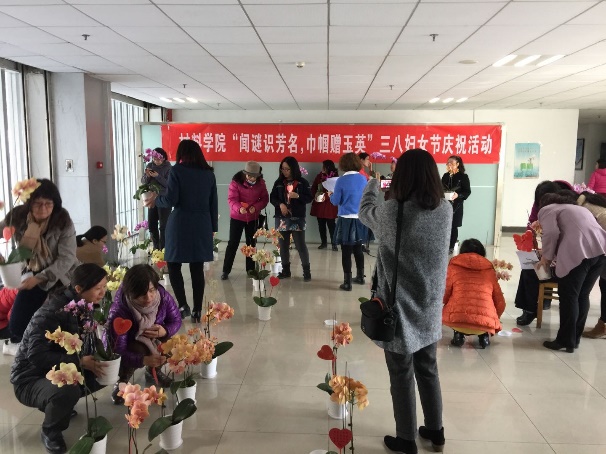 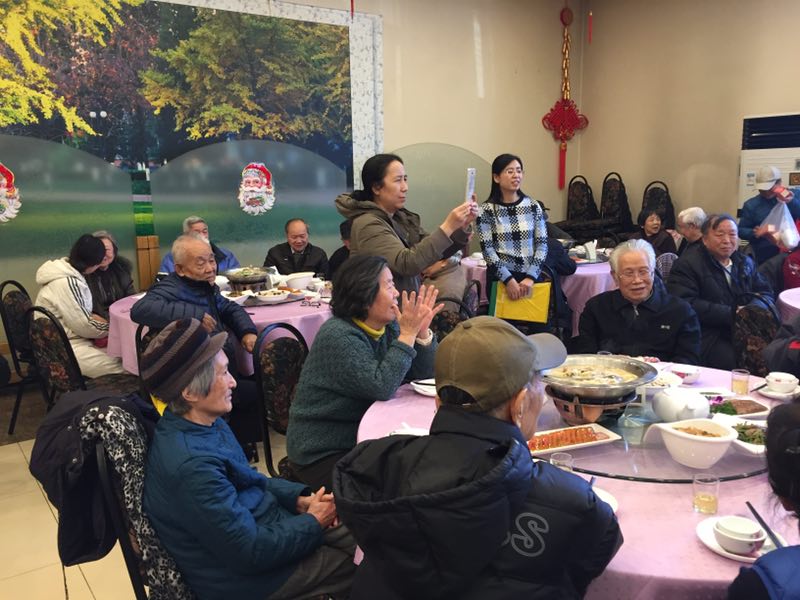 今年，学院工会在“三八”妇女节举行了“闻谜知芳名，巾帼赠玉英”猜花谜庆祝活动，得到广大女教师的热烈欢迎。学院工会关怀离退休教师，对困难退休教职工及时关怀并给予帮扶，并在春节前举办了离退休老教师新春团拜会，为八十岁老教师集体祝寿。四、加强队伍建设，营造和谐学院氛围材料学院工会协助学院党委建立健全师德考核制度，建立“以德为先”的教师考核评价体系。通过 “《高等学校教师职业道德规范》” 学习研讨、老教师“传帮带”、青年教师座谈、宣传“师德标兵”先进个人等形式多样的而活动，积极开展师德师风建设。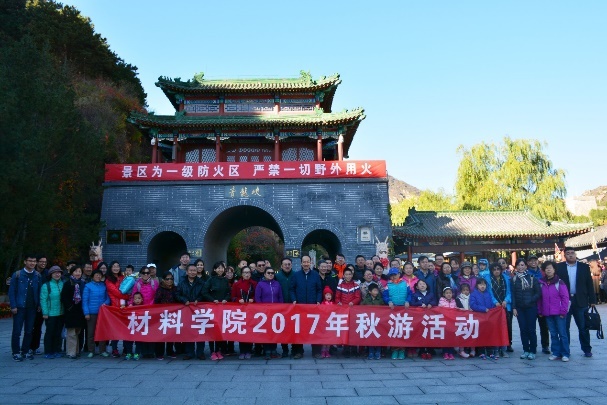 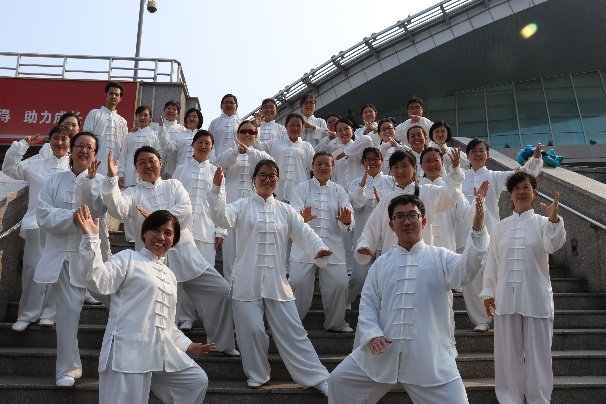 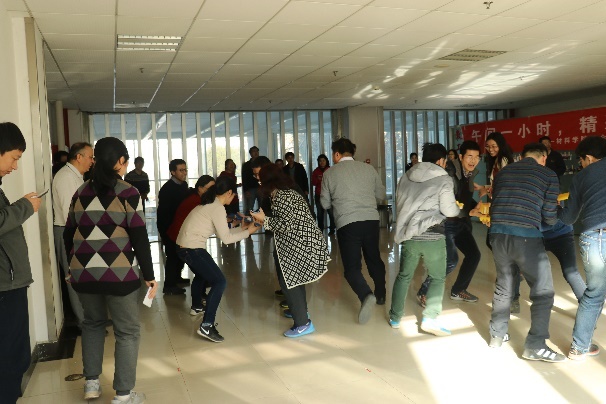 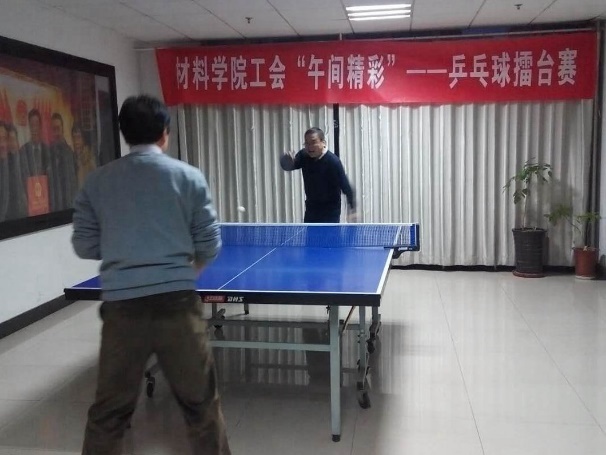 主动发挥工会这一群众组织的特点和优势，组织开展了丰富多彩、形式多样的文体活动，教职工参与率达90%以上，参加人次达300余人次。组建学院乒乓球、羽毛球等教职工社团，积极参加学校各类文体赛事，获得学校太极拳比赛一等奖等荣誉；以“午间一小时, 精彩材料人”为主题开展了一系列“午间精彩”活动，进行了集体拔河、踢毽、动感运球、乒乓球擂台赛等活动；组织了“赏秋色、享健康”秋游活动，提升了学院凝聚力，营造了和谐氛围。五、组织体系健全、加强规范化建设材料学院工会工作档案资料齐全、立档规范。工会会员信息采集、更新及时。主动吸引多名非事业编制和博士后人员入会。深入开展“京卡•服务卡”推广活动，会员办卡率达到90%以上。鼓励教职工使用“健步121”开展体育锻炼，注册率达50%。学院工会组织体系健全，下设7个工会小组，设有8名委员和7个工会小组长共15名工会干部。其中1人为退休返聘教师专职从事工会工作，为工会日常运转提供了保障。2017年，学院按时收缴会费，并严格遵守财务管理制度，工会会费使用公开、透明。这一年来，处理学院工会在维护教职工合法权益，推进民主管理，促进学校改革和发展、服务教职工等方面取得了一些成绩，得到广大教职工的认可，但还存在许多差距与不足，这些都需要在今后的工作中不断完善，不断改进。材料学院2017年11月13日